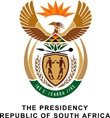 NATIONAL ASSEMBLY QUESTION FOR WRITTEN REPLY5.	Mr N F Shivambu (EFF) to ask the President of the Republic:Whether, with reference to his reply to question 19 for oral reply on 6 November 2018 and his further clarification to his reply through his letter of 14 November 2018, Bosasa’s donation of R500 000 was returned; if not, why not; if so, (a) to whom in Bosasa and (b) what proof was he furnished with of such return? NW6EREPLY:As I indicated in my statement to the Public Protector of 1 February 2019, I have been informed by the former ‘CR17’ campaign managers that, following an unsuccessful attempt to meet Mr Gavin Watson in order to arrange for the return of the donation, an amount of R500,000 has been transferred into an attorney’s trust account.

The funds will remain there until such time as these matters surrounding African Global Operations are clarified following various concerning disclosures before the Zondo Commission of Inquiry into State Capture. Thereafter, a decision will be made as to whether these monies should be returned to the account from where they came, passed on to appropriate government authorities or donated to a charity.The former ‘CR17’ campaign managers have shown me proof of payment.